First Name of Application CV No: 1645746Whatsapp Mobile: +971504753686 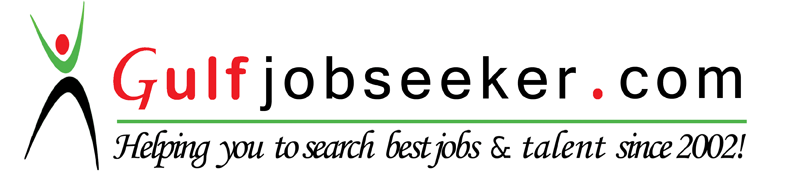 ObjectivesI am seeking a competitive and challenging environment where I can serve your organization and establish an enjoyable career for myself. I am a dedicated person who wants to use her skills and education to help students achieve using both traditional and modern approaches.EducationMSc (CHEMISTRY)(2002-2004)University Of Sargodha, Pakistan.BSc(Zoology, Botany, Chemistry)(2000-2002)University Of Punjab, Pakistan.FSc(Pre-Medical)(1998-2000)BISE , Multan.Matriculation (1996-1998)BISE , Multan.ExperienceFive  years Teaching experience in Connoisseur grammar school Sargodha.Two years Teaching experience in Fauji Foundation Model school Jhelum.Two  years Teaching experience in Punjab Science College Chichawatni.SkillsConducted practicals upto Intermediate level .Science Head. Subject Head(BIO, CHEM).Exceptional communicator.Effectively conveys information verbally and in writing.Maintains a productive climate and confidently motivates, mobilizes, and coaches team members to meet high performance standards.Innovative problem-solver, can generate workable solutions and resolve complaints.Excels at building trusting relationships with customers and colleagues.Good Presentation Skills.DistinctionsFirst position at Tehseel level in  Batch of Matriculation (1996-1998).Girls Representative of class at College level.Second position at Degree College  in  Batch of BSc (2000-2002).